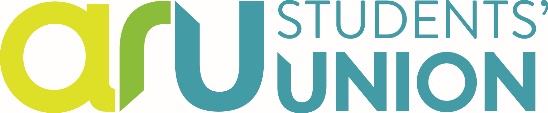 Executive Committee
Terms of referencePurpose:  The Executive Committee will be responsible for representative and campaigning work and the implementation of policyDuties:To receive regular update and progress reports on the representative and campaign work of the Campaign Reps and Executive OfficersTo direct the work of, and provide an opportunity to hold to account, all members of the Executive CommitteeTo make decisions on behalf of members, or recommend the approval of such decisions to the Student Council or a General MeetingTo ensure members are kept informed on the work the Executive CommitteeTo enact actions and/or implement policy passed at Student Council or a General Meeting as appropriate
Reports to: Student CouncilThe Chair will be the PresidentMembership:President
Education Officer
Welfare Officer
Activities Officer (Cambridgeshire)
Activities Officer (Essex)
Black & Minority Ethnic (BME) Students’ Rep (Cambridge, Chelmsford & Peterborough)
Communications Rep (Cambridge, Chelmsford & Peterborough)
Disabled Students’ Rep (Cambridge, Chelmsford & Peterborough)
Environmental & Community Rep (Cambridge, Chelmsford & Peterborough)
International Rep (Cambridge, Chelmsford & Peterborough)
LGBT+ Students’ Rep (Cambridge, Chelmsford & Peterborough)
Mature Students’ Rep (Cambridge, Chelmsford & Peterborough)
Postgraduate Rep (Cambridge, Chelmsford & Peterborough)
Societies Rep (Cambridge, Chelmsford & Peterborough)
Sports Club Rep (Cambridge, Chelmsford & Peterborough)
Trans* Students’ Rep (Cambridge, Chelmsford & Peterborough)
Welfare Campaigns Rep (Cambridge, Chelmsford & Peterborough)
Women’s Rep (Cambridge, Chelmsford & Peterborough)
ALSS Faculty Rep (Cambridge and Chelmsford)
FHSCE Faculty Rep (Cambridge, Chelmsford & Peterborough)
FMS Faculty Rep (Cambridge and Chelmsford)
FST Faculty Rep (Cambridge and Chelmsford)
LAIBS Faculty Rep (Cambridge and Chelmsford)
ALSS Postgraduate Research Rep (x2)
FHSCE Postgraduate Research Rep (x2)
FMS Postgraduate Research Rep (x2)
FST Postgraduate Research Rep (x2)
LAIBS Postgraduate Research Rep (x2)

Maximum total number of voting members: 65The Chief Executive Officer, senior managers and managers may attend meetings at the request of the Executive CommitteeA nominee of the Chief Executive will act as SecretaryAppendix 1: Membership as of 14 October 2016Chief Executive OfficerMatthew EnsorHead of Student Engagement (interim)Daniel LoginCommunications and Marketing ManagerFiona CaslakeDemocracy and Campaigns CoordinatorMegan BennettOffice Coordinator (Cambridge)Georgia ElderkinOffice Coordinator (Chelmsford)Linda CollettPresidentLeigh RooneyEducation OfficerGrace AndersonWelfare OfficerKathryn YoungerActivities Officer (Cambridgeshire)Jamie SmithActivities Officer (Essex)Precious NwanzeBlack & Minority Ethnic (BME) Students’ Rep (Cambridge)(Vacant)Black & Minority Ethnic (BME) Students’ Rep (Chelmsford)Desiree-Alison JumbeBlack & Minority Ethnic (BME) Students’ Rep (Peterborough)(Vacant)Communications Rep (Cambridge)Maya YordanovaCommunications Rep (Chelmsford)Damien FrancisCommunications Rep (Peterborough)(Vacant)Disabled Students’ Rep (Cambridge)Thomas BaillieDisabled Students’ Rep (Chelmsford)Alice GoodheartDisabled Students’ Rep (Peterborough)(Vacant)Environmental & Community Rep (Cambridge)Dhruvi PatelEnvironmental & Community Rep (Chelmsford)Thea MaragkakisEnvironmental & Community Rep (Peterborough)(Vacant)International Rep (Cambridge)Nanci Tareco Neff da CruzInternational Rep (Chelmsford)Jessica PolaskiInternational Rep (Peterborough)(Vacant)LGBT+ Students’ Rep (Cambridge)James MorgansLGBT+ Students’ Rep (Chelmsford)Hannah ChanLGBT+ Students’ Rep (Peterborough)(Vacant)Mature Students’ Rep (Cambridge)Natalie CoeMature Students’ Rep (Chelmsford)(Vacant)Mature Students’ Rep (Peterborough)(Vacant)Postgraduate Rep (Cambridge)Qasim IbrarPostgraduate Rep (Chelmsford)Mavis MpofuPostgraduate Rep (Peterborough)(Vacant)Societies Rep (Cambridge)Jessica HunterSocieties Rep (Chelmsford)Laura AndersonSocieties Rep (Peterborough)(Vacant)Sports Club Rep (Cambridge)Stewart WatsonSports Club Rep (Chelmsford)Aaron SinghSports Club Rep (Peterborough)(Vacant)Trans* Students’ Rep (Cambridge)Jamie VincentTrans* Students’ Rep (Chelmsford)(Vacant)Trans* Students’ Rep (Peterborough)(Vacant)Welfare Campaigns Rep (Cambridge)Nadia GraversenWelfare Campaigns Rep (Chelmsford)(Vacant)Welfare Campaigns Rep (Peterborough)(Vacant)Women’s Rep (Cambridge)Kerdisha Ali-ArabWomen’s Rep (Chelmsford)Jane MorganWomen’s Rep (Chelmsford)(Vacant)ALSS Faculty Rep (Cambridge)Jamie HarmesALSS Faculty Rep (Chelmsford)Mahjabin AnwarFHSCE Faculty Rep (Cambridge)Giovanna MeadFHSCE Faculty Rep (Chelmsford)(Vacant)FHSCE Faculty Rep (Peterborough)(Vacant)FMS Faculty Rep (Cambridge)Kathryn DunnillFMS Faculty Rep (Chelmsford)Emily GibneyFST Faculty Rep (Cambridge)Ruth StarnesFST Faculty Rep (Chelmsford)Chukwuemeka OkoroLAIBS Faculty Rep (Cambridge)Carlos MartinLAIBS Faculty Rep (Chelmsford)Cariad BurgessALSS Postgraduate Research RepAdetokunbo Adegoroye
Shaun YatesFHSCE Postgraduate Research RepNicola Gillin
Sharon JonesFMS Postgraduate Research RepMohammad Ansisuzzaman
Shannon DohertyFST Postgraduate Research RepMohammed Gohrabian
Marzia Hoque TaniaLAIBS Postgraduate Research RepRamchandra Bhusal
Mohammed Ali